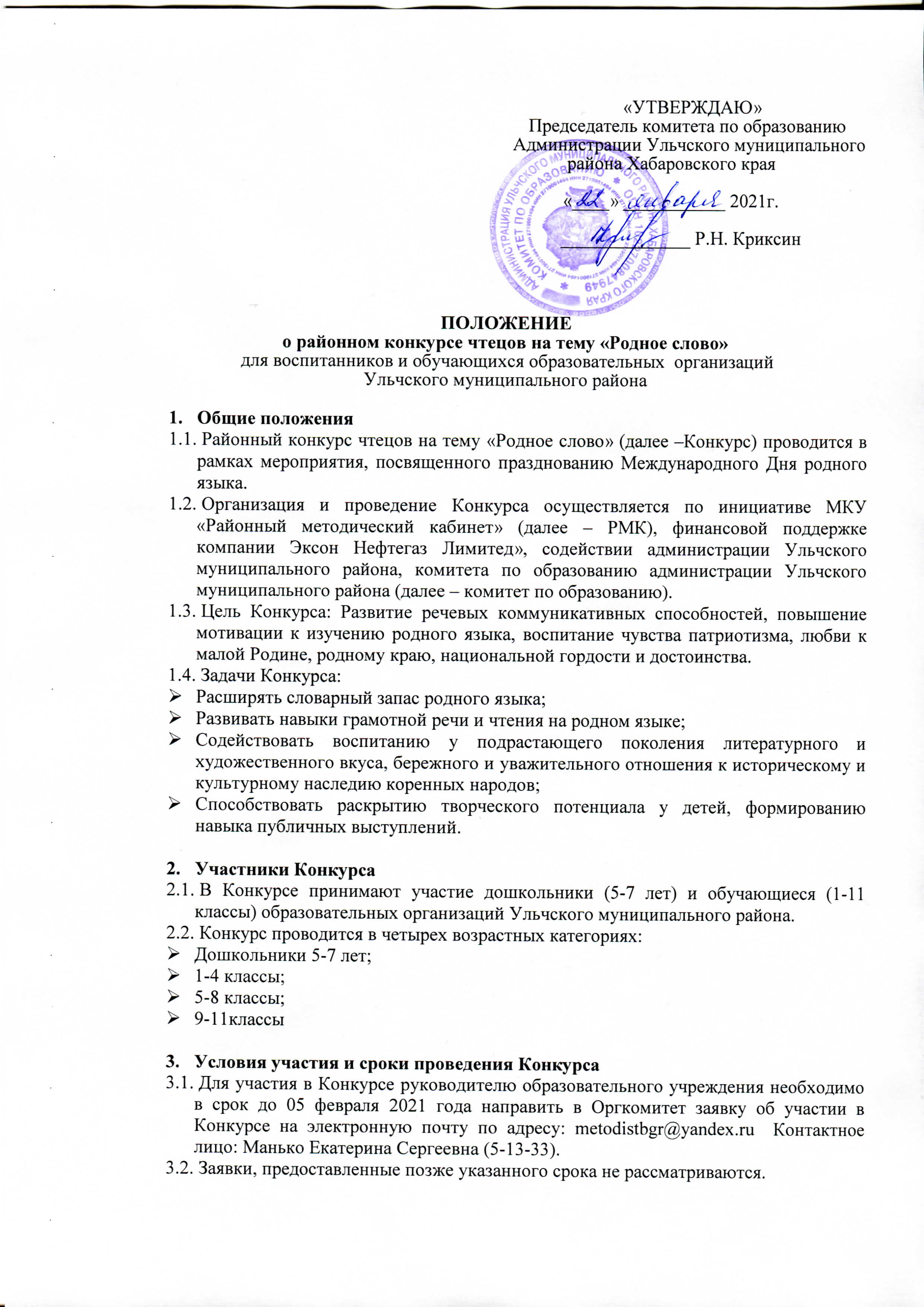  Участие в Конкурсе предполагает заочную и очную форму участия. Каждый участник Конкурса представляет одно произведение или отрывок из произведения, имеющий композиционно-законченный характер. Обязательное условие - чтение наизусть.  Чтение исполняется на родных (ульчском или  нивхском) языках с последующим переводом на русский язык. Заочное участие в Конкурсе предполагает представление видео с записью чтения с учётом требований настоящего Положения. Продолжительность каждого выступления – не более 5 минут.  Требования к видеоматериалам:Видеоматериалы    принимаются  в популярных форматах воспроизведения: AVI, DVD-видео, MPEG-2, MPEG-4, WMV; Видеосъемка должна производиться без выключения и остановки видеокамеры, с начала и до конца, без остановки и монтажа; Во время записи недопустимо дрожание камеры, присутствие посторонних звуков (разговоров с сотрудниками, по телефону, закадровых комментариев), появление бликов в кадре; Объект съёмки должен быть всё время в фокусе;Необходимо заранее определиться с вертикальной или горизонтальной ориентацией при съёмке и не менять её во время записи;При  переносе видео с телефона на компьютер используйте специальный  кабель, так как отправка видео по электронной почте во вложении может  привести  к тому, что будет потеряно качество;Используйте камеру с самым высоким разрешением;Видеоматериал   необходимо загрузить на облачное хранилище с бесплатным доступом и высокой скоростью скачивания, после чего предоставить ссылку контактному лицу в срок до 1 апреля 2021 года.4. Критерии оценивания Конкурса4.1.  Конкурсная комиссия производит оценивание выступлений чтецов согласно критериям. Каждый критерий оценивается по пятибальной системе. Максимальное количество баллов – 30.4.2. Критерии для оценивания: Техника чтения (чёткость и правильность произношения), знание текста  наизусть;Интонационная выразительность речи (динамика, выражаемая в ударениях; мелодика, выражаемая в движении голоса по звукам разной высоты; темп и ритм, выражаемые в длительности звучания и остановках, паузах; эмоциональная окраска речи, определяющая характер);Соответствие объёма текста возрастной группе;Артистизм, культура телодвижения (умение создать образ мимикой, голосом, движениями, жестами);Подбор костюма, атрибутов, соответствующих содержанию исполняемого произведения;Соблюдение продолжительности времени, отведённого на выразительное чтение.4.3. Участник, набравший наибольшее количество баллов в своей возрастной группе, признается победителем. 4.4. Участники, набравшие меньшее количество баллов и находящиеся на второй и третьей позиции по количеству баллов после победителя Конкурса, признаются призёрами Конкурса.5. Подведение итогов и награждение участников Конкурса5.1. Для подведения итогов Конкурса создаётся жюри из представителей администрации Ульчского муниципального района, комитета по образованию, МКУ «РМК», учреждений культуры.      5.2. Победители, призёры и участники Конкурса награждаются  Дипломами и призами.      5.3. Жюри имеет право: присудить не все призы; разделить призы между   претендентами; учредить дополнительные специальные призы.       5.4. Спонсоры Конкурса и другие заинтересованные лица также могут учредить специальные призы для награждения победителей по согласованию с жюри.      5.5. Решение жюри пересмотру не подлежит.
      5.6. Награждение победителей, призёров, участников Конкурса состоится на торжественном мероприятии, посвящённом празднованию Международного Дня родного языка (точные дата и время будут сообщены дополнительны).       5.7. Информация о победителях и призёрах Конкурса будет размещена в сети Интернет на официальных источниках организаторов Конкурса.Манько Екатерина Сергеевна   8(42151) 5 13 33